STATE PEER EDUCATION TEAM GENERAL INFORMATIONThe Mission of Kansas Peer Education is for teens to interact and reach out to other teens to promote individual and team communication skills, focus on national programs, address local needs, and develop family, career and community leaders.AN EFFECTIVE PEER EDUCATOR IS SOMEONE WHO…Is a good communicator, a self-starter and motivatorIs a team player and respects othersIs organizedIs someone willing to make the time and energy commitmentIs a leader who is liked, respected and works well with othersHas good verbal and written communication skillsTEAM RESPONSIBILITIES:Have working knowledge of national programs.Conduct research to prepare for presentations.Present a minimum of three workshops or presentations during their term.Attend peer education planning and training sessions as requested by the State FCCLA office (approximately 6 school days).Meet all deadlines and carry their share of the responsibilities.Act professionally at all FCCLA functions (which include local to national levels).Attend National meeting and encouraged to attend Cluster meeting as requested.NATIONAL PROGRAMS:The program materials used by KANSAS Peer Education are produced by the National FCCLA, Inc. office and include:Stand UP—Guides members to develop advocacy activities and make a positive impact.Families First—A look at building stronger families.Financial Fitness—Shares the financial information teens need.Career Connection—Assists teens in making career decisions today that will affect their future.Families Acting for Community Traffic Safety—Stresses the importance of practicing safety when addressing traffic issues.Student Body—Keeping us healthy and well through making wise decisions about nutrition, physical fitness and wellness issues.Community Service - guides students to develop, plan, carry out, and evaluate projects that improve the quality of life in their communities.KANSAS PEER EDUCATION TEAM MEMBER APPLICATION FORMEmail received at State Office by due dateSixteen peer education team members will be selected. Teams to be determined.Team members will be selected and notified prior to State Leadership Conference.Three applications are allowed per chapter.Candidates must be 9th grade or above during year of term.Candidates must have completed 2 semesters or 1 full year of FACS classes before accepting their peer education position*(* Same requirements as for State Officer or to compete in STAR Events.)Candidate Information: Please TypeDistrict: 	Chapter Name:  	Candidate Name: 	Guardian/Parent:  	Number of years in FCCLA: 	Current Age:  	Candidate E-mail:Home Mailing Address:	City:	Zip:Home Phone:	Candidate Cell Phone Number:Advisor’s Name:	Advisor’s Home Phone:Advisor’s E-mail:	Advisor’s Cell Phone Number:School Mailing Address:	City:	Zip:School Phone:	School Fax:National Programs: Indicate which programs you have experience with. (Check all that apply) 	Stand UP 	Families First 	_Financial Fitness 	_Families Acting for Community Traffic Safety 	Community Service	 	_Student Body 	_Career ConnectionWritten Application Guidelines:Type a list including the following information (limit information to 1 page only) Do not include school, town or community (anything that would identify student’s home community) Bullet items.Name at top of page (this will be blackened out before judging)Bullet List FACS classes taken and course length.Current age and years of membership in FCCLA, and Grade in School.Bullet list your participation in FCCLA at the local, district, state and national levels (including offices and peer education experience)Bullet list your experiences with peer education outside of FCCLA- Community Service or Leadership Opportunities.Describe in 50 words or less, why you want to be a peer ed. member.Create a video 1-2 minutes in length following the guidelines provided in the “Video Guidelines” Section.Candidates will be evaluated based upon peer education experiences within and outside of FCCLA, FACS classes taken, leadership within FCCLA and ability to communicate in written and oral forms. See the “Score Sheet Outline” section for more information.Enclose a copy of the Chapter’s Affiliation with date and member’s name highlighted for each applicant.VIDEO GUIDELINES:The presentation is to be on a National program of the candidate’s choice. (see National Programs list)The presentation is to be 1-2 minutes in length and begins with first audio sound, music or voice. (-2 deduction if under 1 minute or over 2 minutes in length)The VIDEO must not include the candidate’s school, district or name as part of the script, props or background. (-2 deduction if included per occurrence)Please include your name in the VIDEO TITLE but not within the video.Review the score sheet outline below to see the scoring for the written and video/recording as well as the deductions possible.If the VIDEO has a backdrop, please make it simple so as not to distract from the candidate or props.If editing, make sure the change has a smooth transition.Be sure to zoom in on props and displays if used.Speak clearly.Please review the presentation before sending to keep imperfections to a minimum.Others may assist. Limit speaking parts. (past or current Peer Ed members, district officers or state officers are not allowed to have a speaking part).Upload the video into Google Drive and make it shareable with Heather Corley and Shandi AndresHeather Corley: hcorley@usd365.org      Shandi Andres: sdandres@ksu.edu Other GuidelinesA minimum score of 70% is required for the candidate to be considered for the peer education team. A score lower will result in disqualification.Application emailed after the deadline OR recordings uploaded in wrong format will be disqualified. If you do not have google available, please contact us.Deadline is February 9.`Helpful Hints-√ Be Creative√ Dress the part√ Be comfortable in front of the camera√ Check for good sound on more than one computer√ Center your presentation around your interests and talents√ Use your 2 minutes wisely√ Show as much experience and knowledge as possible√ Show your personality√ Try to memorize- read off the script as little as possibleSCORE SHEET OUTLINE: Total Points Possible - 100Written Materials: 40 ptsFCCLA Experience (Local, District, State, Region, National)	20 ptsPeer Education (Within and outside of FCCLA)	10 ptsFormat, Grammar, Punctuation, Neatness, Completeness	10 ptsVideo Presentation: 50 ptsContent and Knowledge of National Program	20 ptsPoise and Delivery 	10 pts Appropriate appearance according to video		10 ptsCreativity and Imaginative Props	10 ptsDeductions: 10 pts	No deductions	+ 10 pts(-2 per occurrence, not to exceed a total of 10 pts.)Ten points will be given in full unless the following are found to apply:PEER EDUCATION TEAM MEMBER AGREEMENTPERSONAL/FAMILY OBLIGATIONMy parents and I understand the obligation of this position, the requirements to attend all meetings asked of me, and the responsibility for all personal expenses beyond those paid by the local, district, or state associations. The state or local association will not be held responsible in the event of an accident. I will allow my name and picture to be released for publicity purposes on web pages, brochures, etc. My privacy will be maintained by keeping school name, personal and school addresses, phone numbers and e-mail addresses confidential. If elected, I will serve to the best of my ability.signature of applicant	signature of parent/guardiandate	dateSCHOOL OBLIGATIONWe understand the commitments inherent in this office and pledge our support and assistance if the candidate is elected. Obligations include attendance at all team meetings, some that will occur during the summer and some during the school year. By signing below, the advisor pledges to provide guidance and direction to the candidate during the term of office and understands that the local chapter and candidate must remain in good standing with the school, state, and national FCCLA offices of the association or the candidate may be removed from the position. It is understood that the local advisor, or another adult who has approval of the school district, will accompany the student member to all team related events.We at 	(school) realize that, should a student from our school be selected to serve on the State FCCLA Peer Education Team, he/she will be required to miss school days for workshops and presentations. The applicant, 	, has the full support of our school. It is understood that the local advisor, or another adult who has approval of the school district, will accompany the student member to all team related events.administrator’s signature	advisor’s signaturetitle	dateNote- Signatures of the building administrator and advisor where the student will be attending classes for the specified year 	are required. If you are changing buildings due to grade level or any other reason, please be aware of this provision.(Updated (Jan. 2018)Kansas Family, Career & Community Leaders of America Peer Education Team Code of ConductAll meetings and activities of Kansas FCCLA are educational functions and plans are made with that objective in mind. Your behavior at these meeting and activities is a direct reflection of Kansas FCCLA. The Kansas Association wants every person to have an enjoyable experience with maximum attention to safety and comfort. The following policies are mandatory and non-negotiable. These policies will be enforced for every peer education team member attending a local, district, state or national FCCLA activity of the Kansas Association.I, as a Peer Education team member of Kansas Family, Career & Community Leaders of America will NOT:Possess or consume the following, which includes but is not limited to: tobacco, cigarettes, vape, cap or e-cigarettes, nicotine products, alcohol or any other illegal drugs.Use the internet/social media in any way that will degrade myself, others or Kansas FCCLA, Sign the social media contract.Use vulgar language or use any offensive verbal communication that may cause anger or may alarm anyone.Wear inappropriate clothing to FCCLA meetings, which include jeans, flip-flops, hats or any other item of clothing that advisors feel is demeaning to the organization as a whole.Use any audio device during an FCCLA meetings (ex. Cell phones, iPod’s, CD Players, etc.) and will keep the items off at all times.Leave any meetings without permission of an advisor.Make charges to my hotel rooms and keep my hotel room clean when traveling under Kansas FCCLA.Break any establish curfews.Discriminate against any person due to age, race, gender, religion or sexuality.Be found to have committed a felony by court of law or adjudicated for a felony including probation.I, as a Peer Education team member of Kansas Family, Career & Community Leaders of America will:Attend all meeting sessions for the entirety for which I am registered.Properly secure all valuables and be cautious in displaying these items. The State association well not be responsible for any lost or stolen items.Review agendas with advisors & keep them informed of my location and activity at ALL times.Meet other students or adults in public meeting areas. Other sleeping rooms are off limits without the permission of an assigned chaperone or advisor.Behave professionally at all times; be courteous to all guests and friendly to other delegates. Respect the rights of others and use proper protocol at ALL times.Attend all meetings I am required to be in attendance for, which include State Leadership Conference (2 years), Peer Education team meetings or trainings, Take AIM and or/ any meetings required for my position.Behave in such a way that reflects me as a person, my school and the organization as a whole, in a positive manner.Remember that I am a member of a team, and work together to better Kansas FCCLAALL RULES OF MY SPECIFIC SCHOOL AND DISTRICT WILL ALSO APPLY WHEN AT FCCLA ACTIVITIES.I understand that should I violate any of the policies above I may be dismissed from my current position in Kansas FCCLA, may be asked to leave from any meeting/ conference and may be responsible for any reimbursement of the State Association for all expenses relating to this event. If violated and needed review, the Peer Education Advisory board consisting of the Peer Education current President and/or Secretary and/ or Treasurer and the State Advisor well decide if removal of position or attendance is needed.Date	Participant’s SignatureWe have read and understand the Code of Conduct policies. We also agree that the state staff has the right to send our son/ daughter home from the activity at our expenses, provided he/she violated the conduct policies and/or his/her conduct had become a determent to the activity or image of the State Association as determined by the State Officer Advisory Board.Date	Parent/ Guardian SignatureKANSAS FCCLA Officer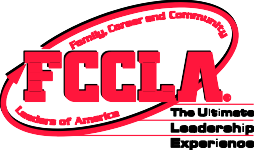 Social Media Code of ConductI, 	, agree to follow all the guidelines of Family, Career and Community Leaders of America (FCCLA) with regard to social media use. This includes, but is not limited to, Facebook, Twitter, Pinterest, Vine, Tumblr, and Instagram. As an elected officer of Kansas FCCLA, I agree to the following:I will not post any content on my social media pages that reveals myself or anyone else participating in any illegal activity or other questionable activitiesI will not say anything derogatory towards a specific religious or political groupI will not post any pictures or statuses that reveal inappropriate public displays of affection (PDA)I will not post any content with vulgar languageIn addition, officers will abide by the following guidelines:My posts on any social media site will reflect that of a real-life teenager but also that of an FCCLA officer. This will include:Using proper grammar in every post on social mediaMaintaining a positive and professional imageWearing appropriate clothing in a modest mannerI will promote FCCLA and build excitement for members through my social media pages whenever it is asked of meI will support the other officers on social media with regard to FCCLA and personal activitiesI will keep the other officers accountable for their actions on social media by use of private messaging and in connection with an appropriate advisor. When others ask for removal of a certain post, I will respect that opinion and take down the post.I will always be respectful on social media.If I am found in violation of any of these areas, the appropriate advisor and governing body will decide upon a consequence that fits the transgression.Signature of officer:  	Date:  	Name said or displayed in Video-2Name said or displayed on resume page(other than on top of page)School said or displayed in Video-2School or community included on resume page-2Not uploaded into Google Drive-2Timing for video under one or over 2 minutes-251 or more words in essay-2Incomplete Application-2(missing documents, or information)Exceeds page limit-2